Муниципальное общеобразовательное учреждение«Средняя общеобразовательная школа № 9» города ВологдыВсероссийский конкурс «Педагогические секреты»Рассказ-эссе о педагогической находке: «Секреты работы с несплошными текстами на уроках математики в начальной школе»Автор конкурсной работы: Качанова Ольга Александровна, Учитель начальных классов, lylechka112@yandex.ru+7-911-448-13-84Вологда2023Моей педагогической находкой на уроках математики стала работа с несплошными текстами в целях формирования у обучающихся начальных классов основ функциональной грамотности. Несплошной текст – это текст, в котором информация дана не в явном виде. К таким текстам можно, например, отнести: билеты, афиши, обертки от различных продуктов, надписи на памятниках и прочее.Почему же важно выработать у обучающихся начальных классов умение работать с несплошными текстами? Дело в том, что, встречаясь в реальной жизни с такого рода текстами, младшие школьники не умеют эти тексты анализировать и добывать из них нужную информацию. Уроки математики для работы с несплошными текстами были выбраны мной неслучайно. Согласно ФГОС НОО, выпускник должен владеть навыками смыслового чтения текстов различных  жанров и стилей. Конечно же, в первую очередь, на достижение данной цели направлена работа на уроках литературного чтения, русского языка, окружающего мира. Однако необходимо работать по данной проблеме и на уроках математики, так как часто обучающиеся при работе с математическими текстами не могут самостоятельно выделить необходимую информацию, проанализировать ее. Работа с несплошными текстами на моих уроках математики построена таким образом, чтобы она являлась лишь частью урока, дополняя и внося разнообразие в основные этапы урока.Опишу некоторые свои педагогические секреты по работе с несплошными текстами на уроках математики в начальной школе.Для обучающихся первого класса работа с несплошными текстами на уроках математики строится чаще всего при использовании схем, кратких записей, рисунков к задачам. На данном этапе необходимо научить детей «видеть» информацию, заданную в разных видах. Приведу пример: Задание: На уроке математики в 1 классе детям предлагается запись:Маша – 3 рисункаНаташа – 4 рисункаТакже озвучиваю задание: «Составьте задачу, используя данную запись». Обучающиеся составляют задачу: «Маша нарисовала 3 рисунка, а Наташа – 4 рисунка. Сколько рисунков девочки нарисовали вместе?» Задаю вопрос: «Как называется запись, которая помогла нам составить задачу?» (Краткая запись)«Поможет ли нам эта запись решить задачу? Почему?» («Да, поможет, так как есть информация о том, сколько рисунков нарисовала каждая девочка, а также стоит фигурная скобка со знаком вопроса, значит, необходимо найти общее количество»).Таким образом, при работе с данным заданием обучающиеся начальной школы не только находят решение задачи, но и формируют умение составлять текст, что, несомненно, является одним из умений, отражающим формирование читательской грамотности.На уроках математики во 2 классе обучающимся предлагается знакомство с видами несплошных текстов. Приведу пример: Задание: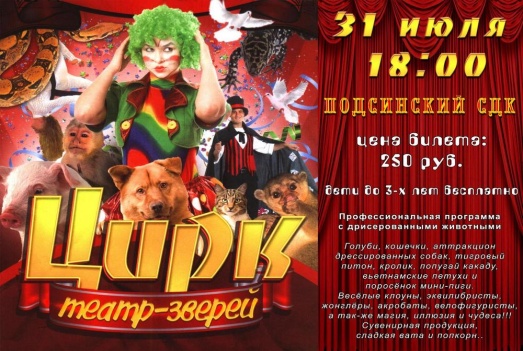 Внимательно  изучи  афишу и  вставь  в  текст  подходящие  слова.Представление  состоится _____________________  в   ________ часов.  Цена   билета ___. О  чем  сказано  в  тексте  афиши?  Отметь  все  правильные  ответы.Это  цирковое  представление.Представление  длится 2  часа.В  программе участвуют  фокусники.Представление  проходит в дни  школьных  каникул.Дом  культуры, где проходит представление, находится  по адресу: п. Подсинский, ул. Зелёная.Посетители смогут приобрести сувенирную  продукцию.Сосчитай, сколько будет стоить  поход  на представление  для  семьи, состоящей из мамы и двух детей 8 и 2 лет.__________________________________Маша живёт  в  Москве, но на каникулах находится в гостях у бабушки  в Подсинске. Чтобы добраться до  Дома культуры, где проходит выступление, Маше требуется 20 минут. Сможет ли Маша побывать на представлении, если  выйдет  из  дома в 17.30?  Ответ  аргументируй.А)  Да, сможет, так  как ____________________________________________Б)  Нет, не  сможет,  так  как ________________________________________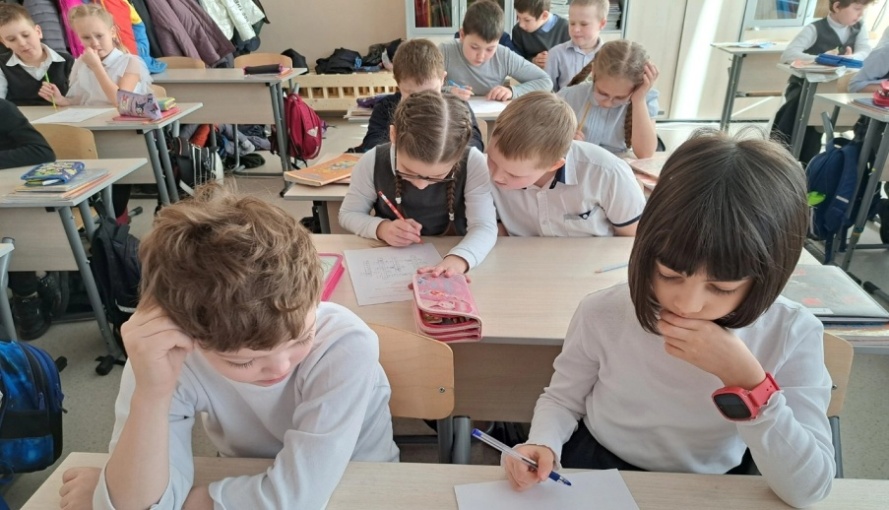 Работа по данному заданию проходит в парах, так как некоторым ребятам сложно выделить нужную информацию на афише, в этом случае им помогает сосед по парте. Если же пара не может справиться, то они могут объединиться в группу с другой парой. 	Выполняя эту работу, обучающиеся формируют умения, относящиеся как к читательской грамотности, так и к математической грамотности.Задание: На уроке математики в 3 классе я рассказала обучающимся о том, что у моей бабушки скоро День Рождения, что  она очень любит шоколад. Затем продемонстрировала плитку шоколада и предложила обучающимся, передав ее по рядам, ответить на вопрос: «Могу ли я данную шоколадку подарить своей бабушке на День Рождения, если он состоится через две недели?» Дети внимательно изучали упаковку, читали надписи, рассматривали картинку и пришли к выводу, что на поставленный вопрос они ответят положительно. И лишь один ребенок из класса ответил, что подарить ее нельзя, так как срок годности данной плитки истекает через два дня, а есть испорченный шоколад дарить не стоит. Тогда дети передали шоколад обратно по рядам, и каждый из них увидел срок годности. Таким образом, ребята поняли, что работа с несплошным текстом требует особой внимательности и умения вдумчивого чтения. На следующем уроке я вернулась к истории с шоколадной плиткой, задав вопрос: «Ребята, так как у шоколадки скоро истечет срок годности, я решила использовать ее для приготовления десерта «Аленка». Но я бы хотела угостить этим десертом моих гостей, их будет 12. Прочитайте рецепт и ответьте, сколько же таких шоколадных плиток мне потребуется для приготовления  этого десерта?»    Шоколадный  десерт «Алёнка»:     Количество порций – 4    Молоко – 1 стакан    Сливки – 100 мл    Вода (охлажденная) – 1 стакан    Желатин – 1 столовая  ложка    Шоколад молочный – 60 гРебята внимательно прочитали предложенный рецепт, и вскоре ответили, что потребуется две таких шоколадных плитки. Таким образом, обучающиеся на уроке не только учились работать с несплошными текстами, но в то же время и применяли математические знания. На уроках математики в 4 классе при работе с несплошными текстами задания были построены таким образом, чтобы обучающиеся сами смогли составить подобный текст. Приведу пример: Задание: Прочитай текст и изобрази схему чемпионата, включающую все перечисленные в тексте команды.  В Москве проводился 2 этап турнира «плей-офф» по футболу. В четверть финале встретилисься  четыре пары команд. Матчи команд «Динамо» и «Новая Генерация», «КПРФ» и «Сибиряк» проводились 7 и 8 мая. Матчи команд «Газпром-Югра» и «Дина», «Тюмень» и «Синара» проводились 11 и 12 мая. В первых двух парах оказались победителями и вышли в полуфинал команды «Динамо» и «Сибиряк». Из вторых двух пар оказались победителями и вышли в полуфинал команды «Газпром-Югра» и «Тюмень». В финале встретились команды «Сибиряк» и «Тюмень».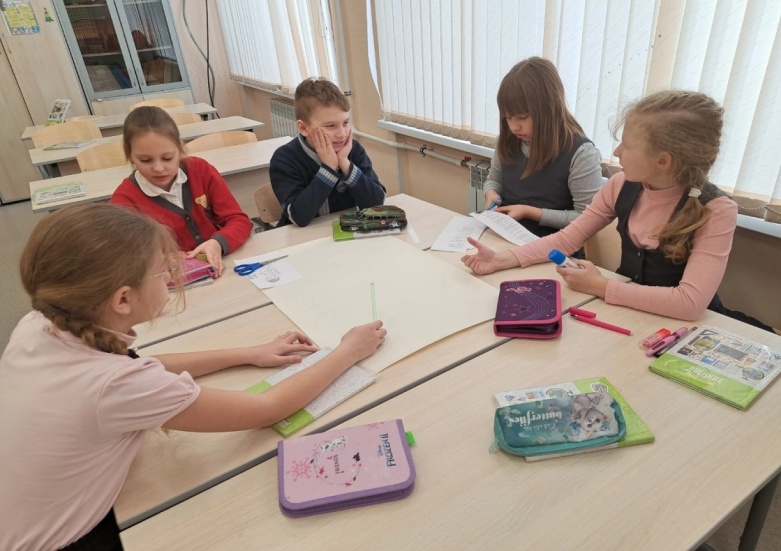 Данное задание выполнялось в группах, что позволяло обсудить план выполнения работы друг с другом, помочь тем обучающимся, которые испытывают трудности, а также каждый мог выполнять свою обозначенную роль. 	Работа с данным заданием позволяет обучающимся быть «авторами» несплошного текста, формирует умение вдумчивого чтения.Вывод:  Работа с несплошными текстами на уроках математики в начальной школе позволяют формировать не только умения компетенции математической грамотности, но и компетенции читательской грамотности. Данный вид работы позволяет обучающимся решать задачи, с которыми они встречаются в реальной жизни. А это означает, что, столкнувшись с подобной ситуацией в жизни, обучающиеся будут располагать планом действий для решения той или иной проблемы.  Также на уроках математики в начальной школе я использовала на уроках работу с автобусными билетами, чеками, диаграммами. В дальнейшем планирую продолжить эту работу, поскольку она интересна детям и помогает, в конечном итоге, формировать их функциональную грамотность.